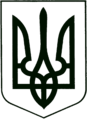 УКРАЇНА
    МОГИЛІВ - ПОДІЛЬСЬКА МІСЬКА РАДА 
   ВІННИЦЬКОЇ ОБЛАСТІВИКОНАВЧИЙ КОМІТЕТ  РІШЕННЯ№185Від 24.06.2021р.                                                       м. Могилів – ПодільськийПро надання статусу дитини,         позбавленої батьківського піклуванняКеруючись ст.34 Закону України «Про місцеве самоврядування в Україні», ст.ст.5, 11, 12 Закону України «Про забезпечення організаційно-правових умов соціального захисту дітей - сиріт та дітей, позбавлених батьківського піклування», постановою Кабінету Міністрів України від 24.09.2008 року №866 «Питання діяльності органів опіки та піклування, пов’язані із захистом прав дітей», рішенням Могилів - Подільського міськрайонного суду Вінницької області від 09.04.2021 року, справа №138/872/21, рішенням комісії з питань захисту прав дитини від 11.06.2021р. №13 «Про надання статусу дитини, позбавленої батьківського піклування», з метою гарантії державної підтримки дітей - сиріт та дітей, позбавлених батьківського піклування, сприяння забезпеченню реалізації прав дитини на життя, охорону здоров’я, освіту, соціальний захист, сімейне виховання та всебічний розвиток,-виконком міської ради ВИРІШИВ:        1. Надати статус дитини, позбавленої батьківського піклування ________________, ___________ року народження, на підставі рішення Могилів - Подільського міськрайонного суду Вінницької області від ___________ року, справа №_________ про позбавлення _________________, _________ року народження, та ____________________, __________ року народження, батьківських прав відносно неповнолітньої дитини ______________, ___________ року народження.         2. Контроль за виконанням даного рішення покласти на заступника міського голови з питань діяльності виконавчих органів Слободянюка М.В..В.о. міського голови,      перший заступник міського голови                                     Петро БЕЗМЕЩУК